Пример личной страницы (Обязательные к заполнению поля)ФИО  Юрасов Юрий ИгоревичФото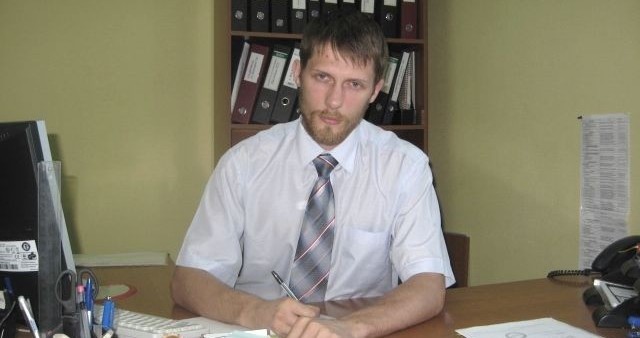 Ученая степень Кандидат технических наукУченое звание Должность  Зам. Председателя по наукеТелефон  8(863)250-98-32 E-mail yucomp@ya.ruОбразование2005 г. -«Ростовский государственный университет». Радиофизика и электроника. 2009. - Южно-Российский государственный технический университет «НПИ». Кандидат технических наук05.27.06 -Технология и оборудование для производства полупроводников, материалов и приборов электронной техники.01.04.07- Физика конденсированного состояния.Тема диссертационной работы «Получение, электрофизические и термочастотные свойства сегнетопьезоэлектрических твердых растворов многокомпонентных систем»Дата рождения 06.08.1981Биография Небольшая статья из 500-2000 символов, разбитая на абзацы, параграфы. Основные моменты жизни, учебы, карьеры.В . после окончания с отличием Ростовского колледжа радиоэлектронного приборостроения поступил на физический факультет Ростовского государственного университета (Южный федеральный университет, ЮФУ) по специальности «Радиофизика и электроника» с присуждением квалификации «Радиофизик». В июне . после окончания университета поступил на работу в Научно исследовательский институт физики на должность стажера-исследователя, а в ноябре этого же года в очную аспирантуру Южно-Российского государственного технического университета (ЮРГТУ-НПИ). В . защитил кандидатскую диссертацию по двум специальностям (05.27.06, 01.04.07). С 2013 г. являлся доцентом кафедры «Альтернативная энергетика» ФГБОУ ВО «Донской государственный технический университет. Являлся официальным оппонентом 4-х диссертационных работ в совете Д212.304.09. С момента поступления на работу в НИИ физики выполняет НИР по тематическим планам, в том числе по грантам Федеральных целевых программ, по грантам Российского фонда фундаментальных исследований (РФФИ) и других.Область научных интересов Технологии создания материалов и приборов электронной техники (05.27.06, 01.04.07). Разработка и исследование датчиковой аппаратуры. Сегнето- ,пьезоматериаловеденьеНаучно-практические достиженияРазработаны датчике основанные на основе не свинец содержащих пьезоэлемментах.Премии, награды _______________________________Выигранные Гранты в качестве руководителя2007 – лауреат стипендии президента РФ.2007 – лауреат конкурса «У.М.Н.И.К.»2017- РФФИ №17-08-01724 «Разработка методов прогнозирования свойств и создание новых конструкционных особенностей экологически чистой датчиковой аппаратуры основанной на бессвинцовых пьезокерамических материалах»Педагогическая деятельность, преподаваемые дисциплиныС 2013 Доцент кафедры «ЭАиСК» ДГТУ, Теоретические основы электротехники, Микроэлектроника, Автоматизация процессов производстваОбщее количество работ, их основная направленностьРабота Юрасова Ю.И. посвящена разработке технологии, созданию оборудования (измерительных стендов) и комплексному исследованию групп материалов электронной техники, эксплуатируемых в пьезотехнических отраслях промышленности и созданию на их основе приборов и датчиков. По результатам научной деятельности опубликованы более 80 печатных работпатенты на изобретение- 1, патенты на полезную модель- 2, свидетельства об официальной регистрации программ ан ЭВМ. В 2015 г. - 4заявки на полезную модель - 1свидетельства об официальной регистрации программ ан ЭВМ- 2.Основные статьи, монографии, учебники1) Диэлектрические, магнитоэлектрические, структурные, диссипативные свойства и эффект Мессбауэра в керамике PbFe[1/2]Nb[1/2]O[3] в широком частотном и температурном диапазонах  Известия РАН. Серия Физическая. - 2010. - Т. 74, № 8, от август. - С. 1181-1185. - Библиогр.: c. 1185 (6 назв.). ББК 26.303УДК 548.571  2) Недебаевская релаксация в сегнетокерамиках многокомпонентных систем на основе цинкониобата свинца. Максвелл-Вагнеровская поляризация Конструкции из композиционных материалов. 2010. № 3. С. 60-73. 3) Темочастотное поведение диэлектрической проницаемости твердых растворов на основе PbNb2/3Zn1/3O3, PbNb2/3Mg1/3O3 и PbNb2/3Ni1/3O3 Кострукции из композиционных материалов. 2011. № 3. С. 59-76.4) The pzt system (pbtixzr1-xo3, 0≤x≤1.0): dielectric response of solid solutions in broad temperature (10≤t≤1000 k) and frequency (10-2≤f≤107 hz) ranges (part4 ) Ceramics International. 05.2013. Т. 39. № 4. С. 3979-3986. 5) The pzt system (pbtixzr1-xo3, 0≤x≤1.0): the dependences of electrophysical properties of solid solutions on the electric field strength and component concentration (part 5) Ceramics International. 09.2013. Т. 39. № 7. С. 7635-7640.6) Уточненная фазовая картина ромбоэдрической области x-T-диаграммы системы Pb(Zr1-xTix)O3 и особенности диэлектрических спектров ее твердых растворов ФТТ. -2015. - Т 57. - №12. С.2358-2367.7) Юрасов, Ю.И. Программа для проведения исследований сегнетопьезоматериалов в широком интервале температур при использовании прибора «Измеритель RLC Е7-21» и терморегулятора Варта ТП403 Свидетельство об официальной регистрации программы для ЭВМ №2015619892.- Зарегистрировано в Реестре программ для ЭВМ 16 сентября  2015г. 8) Юрасов, Ю.И. Программа для проведения исследований датчиков детонации на автомобиле ВАЗ 11183 (Калина с ЭБУ BOSCH М7.9.7) с использованием осциллографа OWON PDS5022SСвидетельство об официальной регистрации программы для ЭВМ №2015660047.- Зарегистрировано в Реестре программ для ЭВМ 21.09.2015г.Датчик детонации / 9) Заявка на выдачу патента на полезную модель №2015132986 от 06.08.2015 Решение о выдаче патента от 28.10.2015 г.Датчики детонации на основе бессвинцовых композиционных сегнетопьезоматериалов10) Конструкции из композиционных материалов. 2015. № 4. С. 81-83.Формирование кластерной структуры в системе PbZr1−xTixO3 ФТТ. -2016. - Т 58. - №3. С.538-542.Знание языковАнглийский со словаремУвлечение ____________________